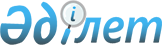 О признании утратившими силу некоторых решении Зайсанского районного маслихатаРешение Зайсанского районного маслихата Восточно-Казахстанской области от 22 июня 2023 года № 01-02/VIII-6-6/4. Зарегистрировано Департаментом юстиции Восточно-Казахстанской области 26 июня 2023 года № 8877-16
      В соответствии со статьей 27 Закона Республики Казахстан от 6 апреля 2016 года "О правовых актах" Зайсанский районный маслихат РЕШИЛ:
      1. Признать утратившими силу некоторые решения Зайсанского районного маслихата согласно приложению к настоящему решению.
      2. Настоящее решение вводится в действие по истечении десяти календарных дней после дня его первого официального опубликования. Перечень некоторых решений Зайсанского районного маслихата признанных утратившими силу.
      1) Решение Зайсанского районного маслихата от 29 ноября 2017 года №19-4 "Об утверждении правил управления бесхозяйными отходами, признанными решением суда поступившими в коммунальную собственность Зайсанского района" (зарегистрировано в Реестре государственной регистрации нормативных правовых актов под №5316);
      2) Решение Зайсанского районного маслихата от 29 сентября 2015 года №38-6/3 "Об утверждении норм образования, накопления коммунальных отходов и тарифы на сбор, вывоз, захоронение твердых бытовых отходов по городу Зайсан" (зарегистрировано в Реестре государственной регистрации нормативных правовых актов под №4190);
      3) Решение Зайсанского районного маслихата от 10 июня 2016 года №3-5/2 "О внесении изменений в решение Зайсанского районного маслихата от 29 сентября 2015 года №38-6/3 "Об утверждении норм образования, накопления коммунальных отходов и тарифы на сбор, вывоз, захоронение коммунальных отходов по городу Зайсан" (зарегистрировано в Реестре государственной регистрации нормативных правовых актов под №4605);
      4) Решение Зайсанского районного маслихата от 6 июня 2017 года №13-4 "О внесении изменения в решение Зайсанского районного маслихата от 29 сентября 2015 года №38-6/3 "Об утверждении норм образования, накопления коммунальных отходов и тарифы на сбор, вывоз, захоронение твердых бытовых отходов по городу Зайсан" (зарегистрировано в Реестре государственной регистрации нормативных правовых актов под №5106);
					© 2012. РГП на ПХВ «Институт законодательства и правовой информации Республики Казахстан» Министерства юстиции Республики Казахстан
				
Е. Загипаров
Приложение 
к решению Зайсанского 
районного маслихата 
от 22 июня 2023 года 
№ 01-02/VIII-6-6/4